Home Learning W/Beg: 13/7/20This week our work is based on the book ‘The Pirates Next Door’. You can listen to it being read by the author here https://www.youtube.com/watch?v=ZMAGHznKQVc I really love seeing what you have been doing at home so please keep sending me photos of your work.  Hope you have a good week! mgibson@swn.dneat.org Year 1 - 5 Minute Mad Maths sheets can be found at http://www.snappymaths.com/addsub/addsub.htm EnglishEnglishEnglishComprehensionListen to the story again and then answer the questions.Additional sheetORPirate Reading ComprehensionAdditional sheet.Plan At the end of the story the pirates come back to pick up Tilda for an adventure. Think about what happens next. Where do they go? What happens to them? What do they see?Plan your story by drawing pictures to create a story map.StoryUse your story map to tell your story to a grown up. Now write your story about the adventure that Jim and Tilda have during the summer holidays.Year 2 English SATs bookNouns, Noun Phrases and Adjectives – Page 104-105Year 1 Comprehension BookJack and the Beanstalk – Page 32SpellingsPractise the common exception words you did not know from last weeks big test. Pick no more than 10 to practise all week and then test on Friday.https://spellingframe.co.uk/ a good website with free games to practise those spellings!Reading Remember to read for at least 10 minutes every day and continue to record reading in the reading diary. 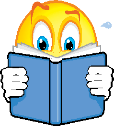 Year 1 – Practise your phase 3 and 5 sounds every day and one page from your phonics book.MathsMathsMathsMathsMathsMathsMathsWhite Rose Maths have changed the way you access the materials On the website (link below) there is a short video clip to explain the content and it also links with BBC Bitesize Daily Lessons. I have added the worksheets to the class page on the school website. I suggest that you have the worksheet open on the computer and write the answers on a separate piece of paper to save you printing out. White Rose Maths have changed the way you access the materials On the website (link below) there is a short video clip to explain the content and it also links with BBC Bitesize Daily Lessons. I have added the worksheets to the class page on the school website. I suggest that you have the worksheet open on the computer and write the answers on a separate piece of paper to save you printing out. White Rose Maths have changed the way you access the materials On the website (link below) there is a short video clip to explain the content and it also links with BBC Bitesize Daily Lessons. I have added the worksheets to the class page on the school website. I suggest that you have the worksheet open on the computer and write the answers on a separate piece of paper to save you printing out. White Rose Maths have changed the way you access the materials On the website (link below) there is a short video clip to explain the content and it also links with BBC Bitesize Daily Lessons. I have added the worksheets to the class page on the school website. I suggest that you have the worksheet open on the computer and write the answers on a separate piece of paper to save you printing out. White Rose Maths have changed the way you access the materials On the website (link below) there is a short video clip to explain the content and it also links with BBC Bitesize Daily Lessons. I have added the worksheets to the class page on the school website. I suggest that you have the worksheet open on the computer and write the answers on a separate piece of paper to save you printing out. White Rose Maths have changed the way you access the materials On the website (link below) there is a short video clip to explain the content and it also links with BBC Bitesize Daily Lessons. I have added the worksheets to the class page on the school website. I suggest that you have the worksheet open on the computer and write the answers on a separate piece of paper to save you printing out. White Rose Maths have changed the way you access the materials On the website (link below) there is a short video clip to explain the content and it also links with BBC Bitesize Daily Lessons. I have added the worksheets to the class page on the school website. I suggest that you have the worksheet open on the computer and write the answers on a separate piece of paper to save you printing out. Year 2 Maths – Using White Rose Maths Home Learning Resources Summer Term Week 12https://whiterosemaths.com/homelearning/year-2/ Year 2 Maths – Using White Rose Maths Home Learning Resources Summer Term Week 12https://whiterosemaths.com/homelearning/year-2/ Year 2 Maths – Using White Rose Maths Home Learning Resources Summer Term Week 12https://whiterosemaths.com/homelearning/year-2/ Year 2 Maths – Using White Rose Maths Home Learning Resources Summer Term Week 12https://whiterosemaths.com/homelearning/year-2/ Year 2 Maths – Using White Rose Maths Home Learning Resources Summer Term Week 12https://whiterosemaths.com/homelearning/year-2/ Year 2 Maths – Using White Rose Maths Home Learning Resources Summer Term Week 12https://whiterosemaths.com/homelearning/year-2/ Year 2 Maths – Using White Rose Maths Home Learning Resources Summer Term Week 12https://whiterosemaths.com/homelearning/year-2/ Lesson 1 – Telling time to 5 minutesLesson 2 – Hours and DaysLesson 2 – Hours and DaysLesson 3 – Find duration of timeLesson 4 – Compare durations of timeLesson 4 – Compare durations of time2 pages from your arithmetic maths bookYear 1 Maths – Using White Rose Maths Home Learning Resources Summer Term Week 12https://whiterosemaths.com/homelearning/year-1/ Year 1 Maths – Using White Rose Maths Home Learning Resources Summer Term Week 12https://whiterosemaths.com/homelearning/year-1/ Year 1 Maths – Using White Rose Maths Home Learning Resources Summer Term Week 12https://whiterosemaths.com/homelearning/year-1/ Year 1 Maths – Using White Rose Maths Home Learning Resources Summer Term Week 12https://whiterosemaths.com/homelearning/year-1/ Year 1 Maths – Using White Rose Maths Home Learning Resources Summer Term Week 12https://whiterosemaths.com/homelearning/year-1/ Year 1 Maths – Using White Rose Maths Home Learning Resources Summer Term Week 12https://whiterosemaths.com/homelearning/year-1/ Year 1 Maths – Using White Rose Maths Home Learning Resources Summer Term Week 12https://whiterosemaths.com/homelearning/year-1/ Lesson 1 – Time to the hourLesson 2 – Time to the half hourLesson 2 – Time to the half hourLesson 3 – Writing timeLesson 4 – Comparing TimeLesson 4 – Comparing Time2 pages from your Addition and Subtraction bookletsSome people have asked for work that is not screen based so below are some ideas. Do not feel you need to all the activities, these are just suggestions, do what works for you and your child.Some people have asked for work that is not screen based so below are some ideas. Do not feel you need to all the activities, these are just suggestions, do what works for you and your child.Some people have asked for work that is not screen based so below are some ideas. Do not feel you need to all the activities, these are just suggestions, do what works for you and your child.Some people have asked for work that is not screen based so below are some ideas. Do not feel you need to all the activities, these are just suggestions, do what works for you and your child.Some people have asked for work that is not screen based so below are some ideas. Do not feel you need to all the activities, these are just suggestions, do what works for you and your child.Some people have asked for work that is not screen based so below are some ideas. Do not feel you need to all the activities, these are just suggestions, do what works for you and your child.Some people have asked for work that is not screen based so below are some ideas. Do not feel you need to all the activities, these are just suggestions, do what works for you and your child.TimeDuring the day stop and look at the clock. Answer questions such as, how long until dinner time? Bed time?TimeDuring the day stop and look at the clock. Answer questions such as, how long until dinner time? Bed time?Days and MonthsSay the days of the week in order. Discuss the words yesterday and tomorrow and answer questions, eg. What day will it be in 2 days time?Say the months in order. Days and MonthsSay the days of the week in order. Discuss the words yesterday and tomorrow and answer questions, eg. What day will it be in 2 days time?Say the months in order. Days and MonthsSay the days of the week in order. Discuss the words yesterday and tomorrow and answer questions, eg. What day will it be in 2 days time?Say the months in order. TimeMake a simple clock with moveable hands. Make different times eg, when you get up, have breakfast/lunch/tea, bed time. You could also draw the clocks.TimeMake a simple clock with moveable hands. Make different times eg, when you get up, have breakfast/lunch/tea, bed time. You could also draw the clocks.Number of the DayTry to complete 2 number of the day activities each week. Number of the DayTry to complete 2 number of the day activities each week. SumdogThe activities have been updated. SumdogThe activities have been updated. SumdogThe activities have been updated. Year 2 – Tackling TablesDon’t forget to login to complete you Tackling Tables. Year 2 – Tackling TablesDon’t forget to login to complete you Tackling Tables. Topic WorkI have uploaded some additional documents onto the website. If you would like me to email a copy of anything please get in touch.Topic WorkI have uploaded some additional documents onto the website. If you would like me to email a copy of anything please get in touch.Topic WorkI have uploaded some additional documents onto the website. If you would like me to email a copy of anything please get in touch.PE – Sports DayPlan a sports day for you and your family. What races and events will you have? Running? Egg and spoon? Throwing? Jumping?Then have fun taking part! Forest School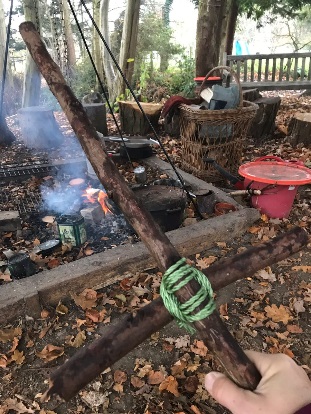 Find 2 sticks to make a pirate sword! You will need one long and one short stick and some string to tie them together.School Flower Show CompetitionRemember to plan and make your entries to the school flower show competition.Jam Tarts – your own recipeIced Cupcakes – in your own designA Garden on a Dinner Plate – creative miniature gardensJust take a photo of your exhibit(s) and email to me by Friday 17th July.mgibson@swn.dneat.orgScienceTry out some of these pirate science investigations.Additional sheetsScience – seedsHow tall are your sunflowers? Pirate DayMake your own parrot, pirate hat and eye patch. Maybe even a treasure map. Instructions on website.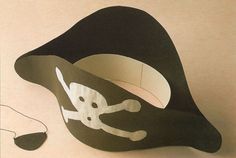 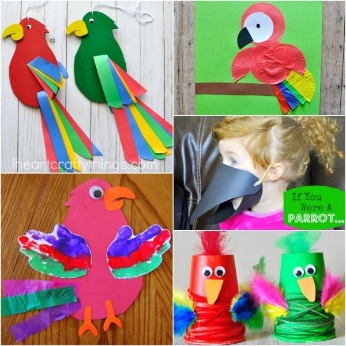 School Flower Show CompetitionRemember to plan and make your entries to the school flower show competition.Jam Tarts – your own recipeIced Cupcakes – in your own designA Garden on a Dinner Plate – creative miniature gardensJust take a photo of your exhibit(s) and email to me by Friday 17th July.mgibson@swn.dneat.org